EĞİTİM VE ÖĞRETİM YILI ………………………………..ANADOLU LİSESİ                      TÜRK DİLİ VE EDEBİYATI DERSİ 9.SINIF 1.DÖNEM 1.YAZILI SINAVI -A GRUBUAD:                                                       SOYAD:                                          SINIF:                        NO:          I. METİN:                        YAĞMUR0.5 mm’den daha büyük sıvı damlaları şeklindeki yağışa yağmur  denir. Eğer hava dağılırsa damlalar daha da küçülebilir. Yağmur, metar  ve gözlemlerde R ile rapor edilir. Yağmurun yoğunluğu, düşme oranına bağlıdır. 2. METİN:              YAĞMURUyu! Gözlerinde renksiz bir perde,Bir parça uzaklaş kederlerinden.Bir ruh gülümsüyor gibi derinden,Mehtabın ördüğü saatler nerde?Varsın bahçelerde rüzgar gezinsin,Yağmur ince ince toprağa sinsin,Bir başka alemden gelmiş gibisin,Dalmış gözlerinle pencerelerde.1)Yukarıdaki metinleri türlerine (edebi metinler,öğretici metinler) göre sınıflandırınız.(4P)1.Metnin türü:                                                  2.Metnin türü :A) 1. Metinde kullanılan düşünceyi geliştirme yolu hangisidir ? (3P)                                    B) 2. Metnin Temasını yazınız.  (3P)           2)  “Tiyatro,resim,bale,müzik,edebiyat,sinema,heykel,hat,dans,mimari ” sanatları  hangi sanat dallarına örnektir?( 10P)İşitsel(fonetik) sanatlar:Görsel(plastik)sanatlar:3) Aşağıdakilerden hangisi hikayeyinin yapı unsurlarından biri değildir ?(10 P )A) ZihniyetB) OlayC) ZamanD) KişiE) MekanDramatik(ritmik) sanatlar:           4) Aşağıdaki cümlelerin karşısına yargılar doğru ise (D), yanlış ise (Y) yazınız.( 10 P)           A) (    ) Durum hikayeleri serim, düğüm, çözüm bölümlerinden oluşur.           B) (    ) Olay hikayelerinin ilk örneklerini Fransız yazar G.Maupassant vermiştir.            C) (   ) Durum hikayesinin Türk edebiyatındaki en önemli temsilcisi Ömer Seyfettin’dir.           D) (   ) Bir ülke içinde aynı dilin farklı konuşma şekillerine ağız denir.           E)  (   ) Türkiye Türkçesinde standart dil olarak İstanbul ağzı esas alınmıştır.           5) Aşağıda boş bırakılan yerleri uygun kelimelerle doldurunuz. (10 P)A)  Türkçenin iki lehçesi vardır:……………………………ve…………………………B) Anlatılmak istenen düşüncenin başkasının düşüncelerinden sözlerinden, yararlanılarak açıklanmasına düşünceyi geliştirme yollarından…………………………………………denir.C) Türkiye Türkçesinde “Yeni yılınız kutlu olsun.” Özbekçede “Yangi yilingiz kutli bolsin” denir. Bir dilden ayrılan ve zaman içinde ayrı dil olarak kullanılmaya başlanmış ama birbirinden çok uzaklaşmamış kollarına ……………… denir. D)Anlatımda gereksiz ayrıntılardan,süslü ve sanatlı söyleyişlerden,uzun cümlelerden kaçınmaya ………………….denir.E) Her yerde ve her zaman kullanılmayan veya kullanılmaması gereken çoğunlukla eğitimsiz kişilerin kullandığı söz veya deyimlere………………denir.6) Mustafa düşünceli düşünceli okulun bahçesinde dolaşıyordu. Dolaşırken ilginç ilginç işaretler yapıyordu. İşaretlerle dolanması gittikçe hızlanıyordu. Kafası bir şeye takılmıştı anlaşılan. Öğretmen onu ya derse almamış ya da dersten haksız yere dışarı atmıştı. O dolaşma esnasında eve gittiğinde bu olumsuz durumu babasına nasıl anlatacağını düşünüyordu.Bu parçanın anlatımında etkin olan bakış açısı aşağıdakilerden hangisidir?( 10 P )A) Kahraman bakış açısı
B) Gözlemci bakış açısı
C) Hâkim  (ilahi) bakış açısı
D) Hâkim bakış açısı ile kahraman bakış açısı iç içedir.
E) Gözlemci bakış açısıyla kahraman bakış açısı ön plana çıkan bakış açılarıdır.7) Aşağıdaki karikatürde bir iletişim söz konusudur. Bu iletişimdeki ögeleri yazınız.(10 p)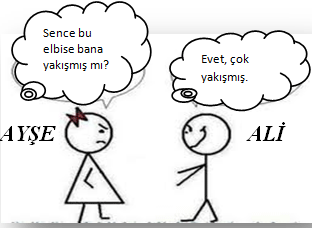 GÖNDERİCİ :ALICI :8)Aşağıda verilen isim türleri ile örneklerini eşleştirip karşılarına yazınız. (10p) Meltem, dayı, öğrenciler, sevinç, millet.Özel isim :                             Cins isim :                Çoğul isim:                        Soyut isim:                    Topluluk ismi:      İLETİ(MESAJ) :KANAL :     GERİ BİLDİRİM :9) Aşağıdaki cümlelerde kullanılan niteleme sıfatlarını ve belirtme sıfatlarını bulunuz.(10 P)Dedem  koynunda  yattıkça  benimsin  en güzel toprak.……………………………………………Eski , paslı bir kovayla su taşıyordu.………………………………Bir   günde   bu   işleri    bitirmemizi   bekliyorlar.……………………………………………Yüzde   on  faizle   kredi kullanıyoruz.…………………………………Çaydanlıkta    kaynar   su    kalmamıştı……………………………………………….10) Konuşmasını bilen insan, dinleyicisinin seviyesini daima göz önünde bulundurarak konuşmasının çekici ve monotonluktan uzak olması için konu ile ilgili hoş benzetmelere başvurur.
Yukarıdaki cümlede virgülün kullanılma amacı aşağıdakilerden hangisi olabilir?(10P)
A) Birbiri ardınca sıralanan eş görevli kelimeleri ayırmak
B) Sıralı cümleleri birbirinden ayırmakC) Anlama güç kazandırmak için tekrarlanan kelimeler arasına konur.
D) Uzun cümlelerde yüklemden uzak düşmüş olan özneyi belirtmek için konur.
E) Cümle içinde ara sözleri ve ara cümleleri ayırmak için konur.                                                                                                                            BAŞARILAR DİLERİM.